О списке кандидатов в депутаты по дополнительным выборам депутатов Совета депутатов Таштыпского сельсовета Таштыпского района Республики Хакасия четвертого выдвинутом избирательным объединением Таштыпское местное отделение Партии «ЕДИНАЯ РОССИЯ» по многомандатным избирательным округамРассмотрев документы, представленные в территориальную  избирательную комиссию Таштыпского района для заверения списка кандидатов в депутаты по дополнительным выборам депутатов Совета депутатов Таштыпского сельсовета Таштыпского района Республики Хакасия четвертого созыва, выдвинутом избирательным объединением Таштыпское местное отделение Партии «ЕДИНАЯ РОССИЯ» по многомандатным  избирательным округам, в соответствии с пунктами 141-144 статьи 35 Федерального Закона «Об основных гарантиях избирательных прав и права на участие в референдуме граждан Российской Федерации», статьями 22, 24 Закона Республики Хакасия «О выборах глав муниципальных образований и депутатов представительных органов муниципальных образований в Республике Хакасия», территориальная избирательная комиссия Таштыпского района постановляет:	  	1. Заверить список кандидатов в депутаты по дополнительным выборам депутатов Совета депутатов Таштыпского сельсовета Таштыпского района Республики Хакасия четвертого созыва, выдвинутого избирательным объединением Таштыпское местное отделение Партии «ЕДИНАЯ РОССИЯ» по многомандатным избирательным округам (прилагается).     2. Выдать уполномоченному представителю указанного избирательного объединения настоящее постановление с копией заверенного списка кандидатов в депутаты Совета депутатов Таштыпского сельсовета Таштыпского района Республики Хакасия четвертого созыва, выдвинутого избирательным объединением Таштыпское местное отделение Партии «ЕДИНАЯ РОССИЯ» по многомандатным избирательным округам.3. Направить настоящее постановление в Избирательную комиссию Республики Хакасия. 	4. Настоящее постановление разместить на сайте Администрации Таштыпского района в разделе «Избирательная комиссия».СПИСОК кандидатов в депутаты Совета депутатов Таштыпского сельсоветаТаштыпского района Республики Хакасия четвертого созыва, выдвинутого избирательным объединением Таштыпское местное отделение Партии «ЕДИНАЯ РОССИЯ» по многомандатным избирательным округам 1. Трехмандатный избирательный округ № 1, Дьяченко Надежда Самигулловна, 1972 года рождения, место рождения: г. Абакан Красноярского края, адрес места жительства: Республика Хакасия, Таштыпский район, с.Таштып. 2. Трехмандатный избирательный округ № 2, Лалетина Оксана Владимировна, 1985 года рождения, место рождения: с. Таштып Таштыпского района Красноярского края, адрес места жительства: Республика Хакасия, Таштыпский район, с.Таштып.3. Трехмандатный избирательный округ № 2, Крысенко Елена Владимировна, 1988 года рождения, место рождения: с. Тубинск Краснотуранского района Красноярского края, адрес места жительства: Республика Хакасия, Таштыпский район, с.Таштып.4. Четырехмандатный избирательный округ № 4, Боргоякова Галина Юрьевна, 1980 года рождения,  место рождения: с. Таштып Таштыпского района Красноярского края, адрес места жительства: Республика Хакасия, Таштыпский район, с.Таштып.5. Четырехмандатный избирательный округ № 4, Кокоякова Юлия Васильевна, 1988 года рождения, место рождения: г. Абакан Красноярского края, адрес места жительства: Республика Хакасия, Таштыпский район, с.Таштып.6. Четырехмандатный избирательный округ № 4, Кащеева Татьяна Евгеньевна, 1988 года рождения, место рождения: с. Таштып Таштыпского района Красноярского края, адрес места жительства: Республика Хакасия, Таштыпский район, с.Таштып.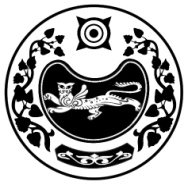 РЕСПУБЛИКА ХАКАСИЯТЕРРИТОРИАЛЬНАЯ 
ИЗБИРАТЕЛЬНАЯ  КОМИССИЯТАШТЫПСКОГО РАЙОНАХАКАС РЕСПУБЛИКАНЫAТАШТЫП АЙМАOЫНЫAОРЫНДАOЫNFБЫO КОМИССИЯЗЫХАКАС РЕСПУБЛИКАНЫAТАШТЫП АЙМАOЫНЫAОРЫНДАOЫNFБЫO КОМИССИЯЗЫПОСТАНОВЛЕНИЕПОСТАНОВЛЕНИЕПОСТАНОВЛЕНИЕ20 октября 2022 года№ 81/526-5                                                                  с. Таштып                                                                  с. Таштып                                                                  с. ТаштыпПредседатель комиссии   Т.В. Мальцева Секретарь комиссии Т.Н. КарамашеваСписокзаверен территориальной избирательной комиссией Таштыпского района Республики Хакасия 20  октября  2022 года  (постановление № 81/526-5)